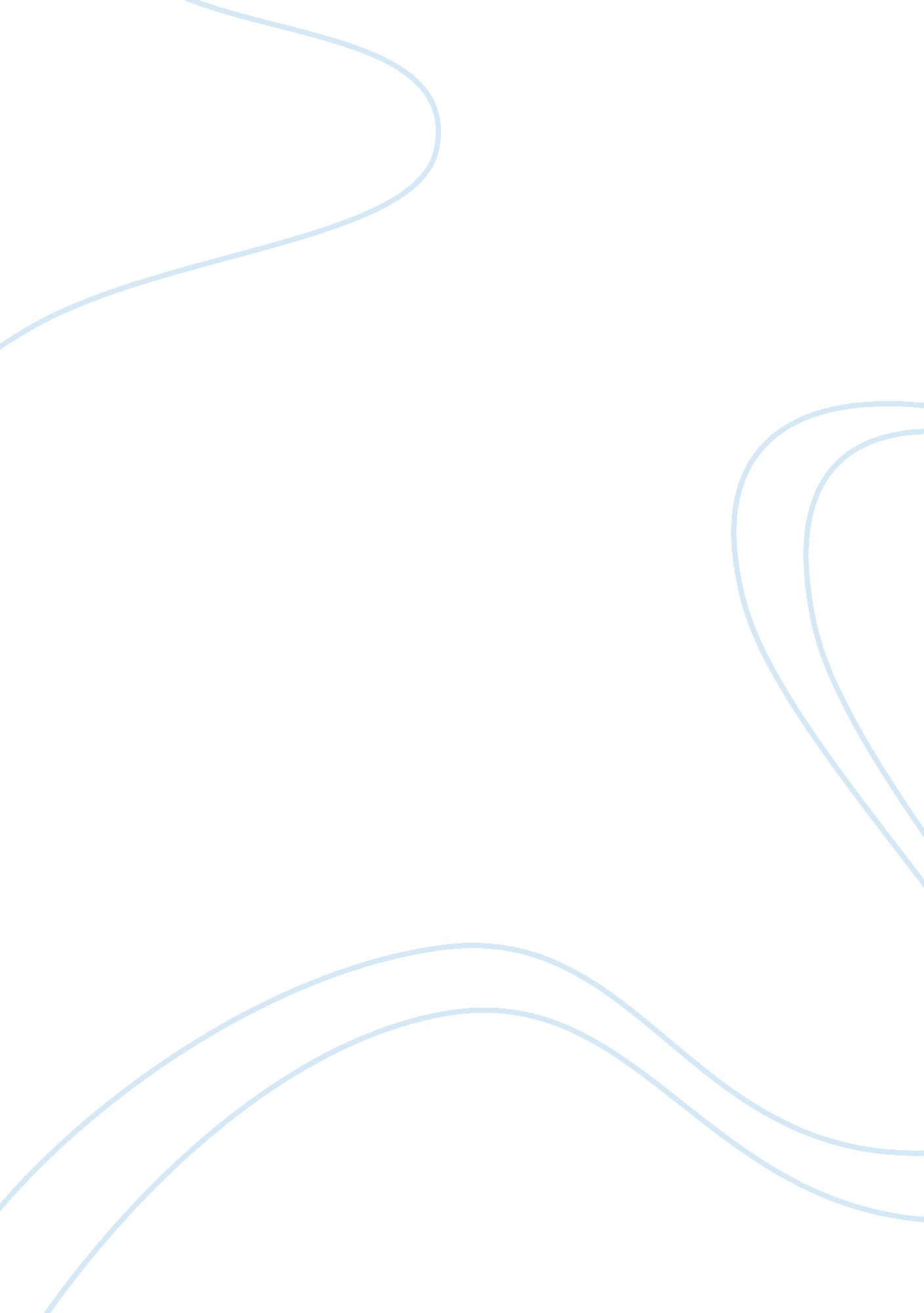 Importance of education essay sampleProfession, Student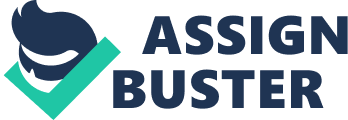 Our knowledge is something we should never complete; it is never enough. Education should make us ask more and more questions, and then start over again. With an advanced education you have more choices in your life that open more doors. Higher education pays you back, because you’re a step ahead of others. Graduates of higher education programs earn more, and live happier and healthier lives. Success is the achievement of a goal, and education can help a person lead a successful life. A person’s future depends on the amount of education he is receiving, because he has more chances to have a higher paying job than someone with lower education. With that, their family will be well supported and hopefully happier. The more educated a population is, the better equipped it is to understand and solve the problems it faces, because education builds knowledge, thinking, and communication skills. Our country is what it is today because of the amount of money we spend in education. John F. Kennedy once said: “ Let us think of education as the means of developing our greatest abilities, because in each of us there is a private hope and dream which, fulfilled, can be translated into benefit for everyone and greater strength for our nation.” The future begins now with our teens and how a good education is needed. But there are still some places where people are completely uneducated. Me as a student who lived in Brazil for 15 years and now in the United States, can tell the difference in education between the two countries. The way of teaching in here is way different than down there in Brazil, here the student doesn’t have to learn Mathematics, Biology or Geography in details. The focus is on the student to have basic education skills and have a more diverse learning. The extra-curricular activities (sports, theater and music) are as important as learning the laws of physics. In college, the same situation, the quantity of materials and the years spent in college (four years for most) is lower than in Brazil. In addition, there is a great amount of subjects that the student can choose. For example, I have a friend who is studying economics at U. N. L. V and did an article about the theory of music, and it has nothing to do with economics itself. Competitiveness of the students is another important point about the difference in education between the two countries, for example, it doesn’t matter if you get a 90% on your math test, but most of the class got a higher score, people will judge you and make comparison with others. Quite different from Brazil where schools and teachers avoid comparisons between students, to not affect their self-steam. Free education is needed, mainly because a lot of people can’t afford it. With an education, these people could get a job and make some money to be successful in life. As a result, there would be fewer people living on the street. The money earned could help pay for food or a place to live. A person can satisfy his or her dreams with an education, which provides people information and knowledge for getting a job and make money. With an education, a person can choose what he wants to do for the rest of his life. There are many careers and job opportunities that can help satisfy what a person wants out of life. A lot of people just want a job that pays enough to survive and have a decent life, but some people think bigger, they want to become rich to buy things they always wanted to have, but to climb up the career-ladder, and work in a position they would make more money in, they need education. Most people want a job that pays a higher salary than the job they have right now. To achieve that goal, is the reason they continue their education. Hsun Tzu clains, “ Learning should never cease. Blue comes from the indigo plant but is bluer than the plant itself. Ice is made of water but is colder than water ever is” (Pg. 546). People should know that it only takes a little effort to accomplish their goal, and be more successful afterwards. I believe that education is the main key to success; however we need to always want more, to learn more, to become smarter than we were the day before. In my opinion persistence is the most important thing for someone who wants to succeed, many people can afford to have a good education but don’t understand how important and how it’s going to affect their lives. Citation: Tzu, Hsun. “ Encouraging Learning”. 
http://worldeducationendeavor. org/about/about-us/what-we-believe-in/ http://asptea. com/dotnetnuke/Portals/0/Images/PDF/EDLeadSucess. pdf 